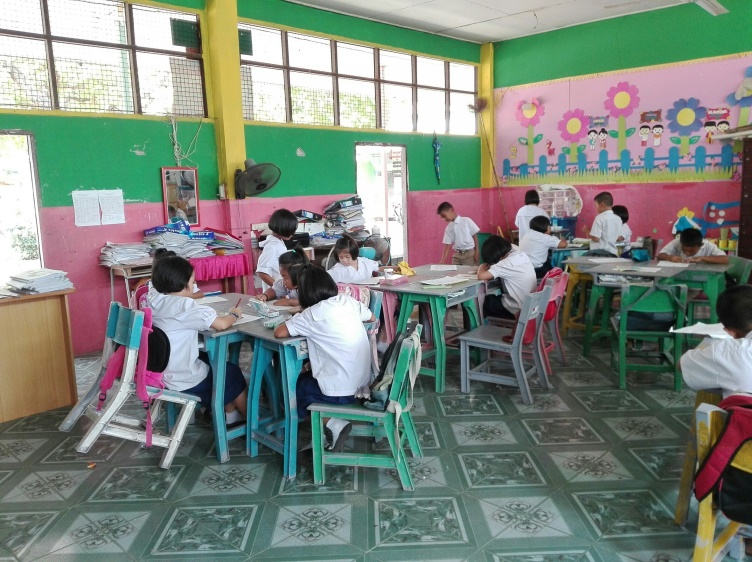 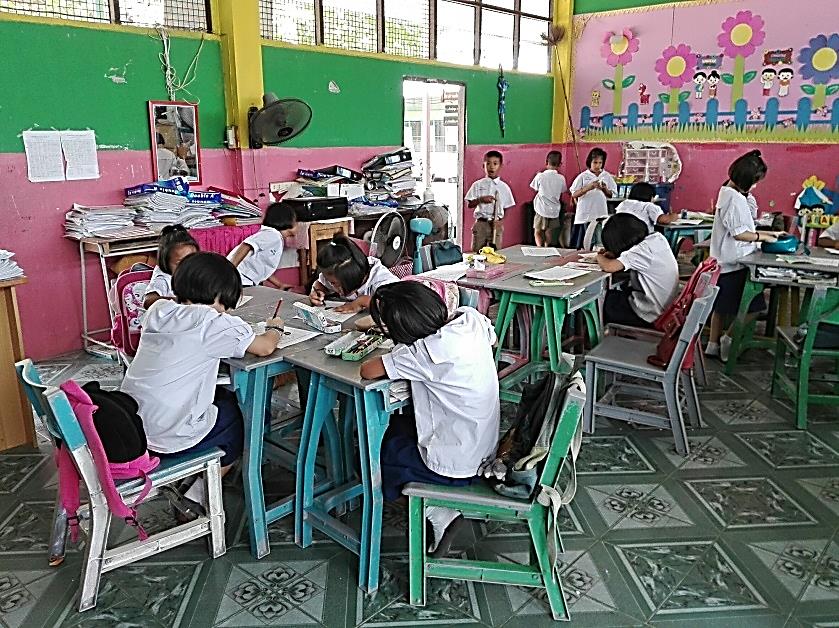 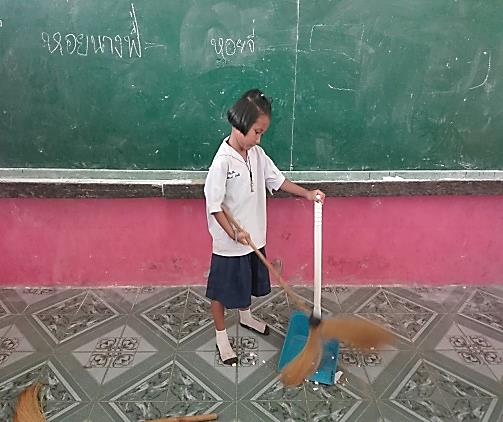 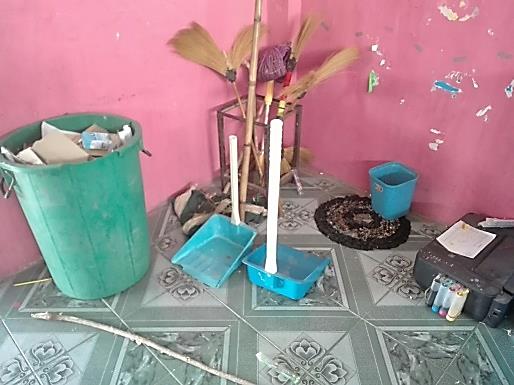 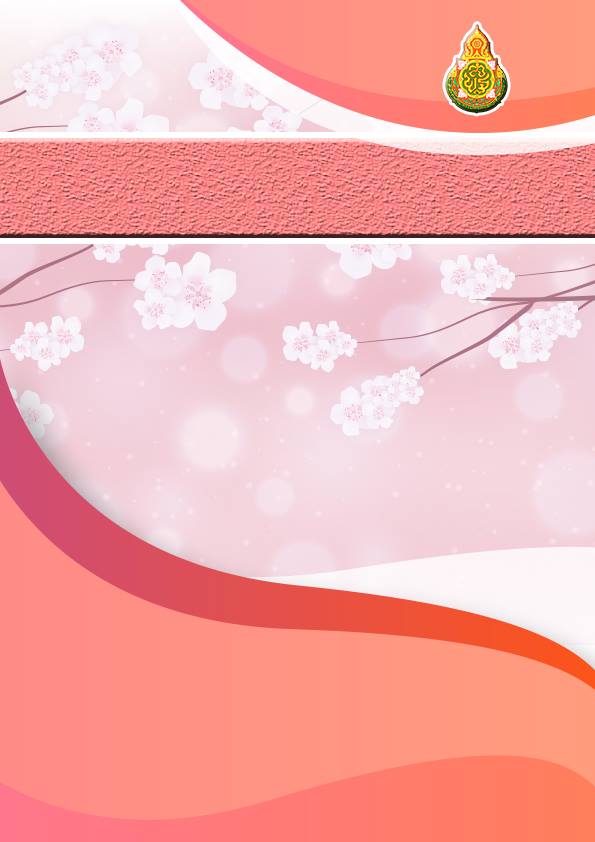 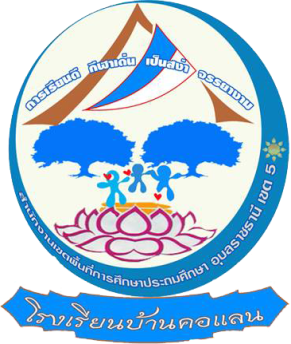 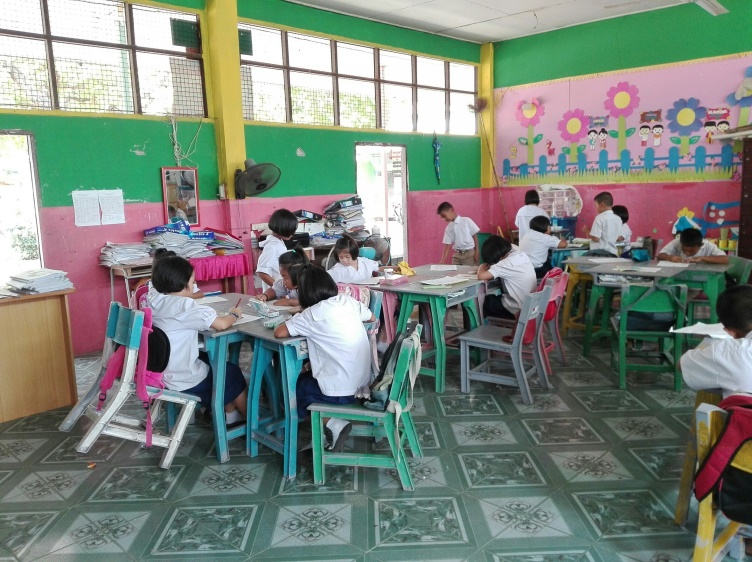 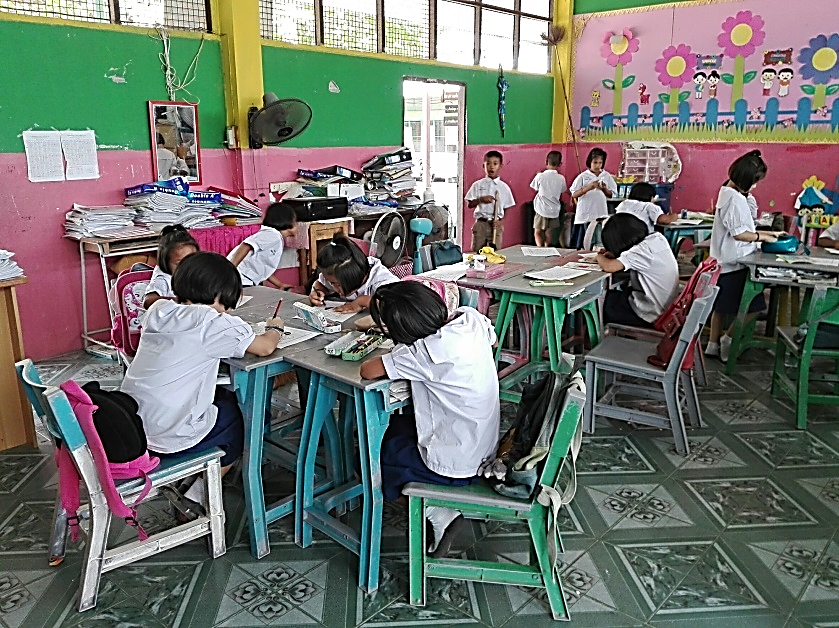 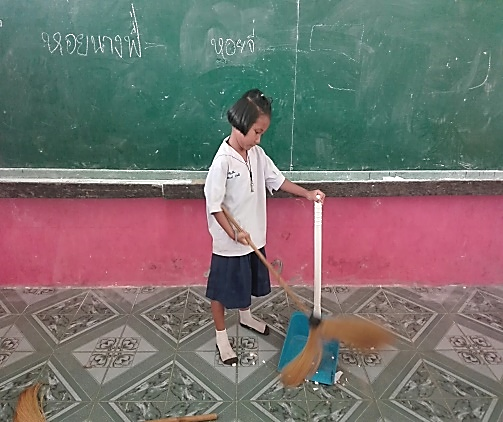 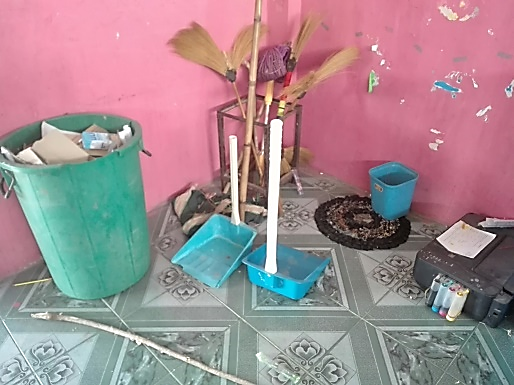 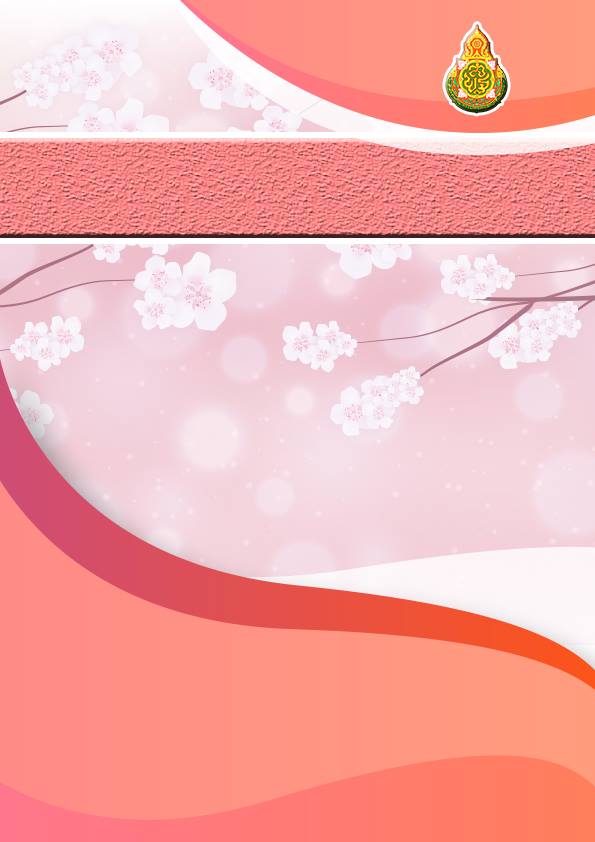 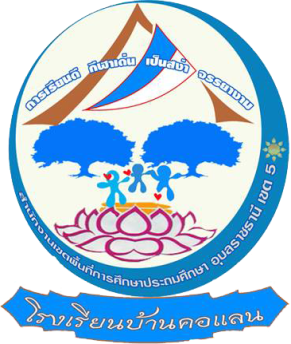 โครงงานคุณธรรม
“ขยันหมั่นเพียร ห้องเรียนสะอาด”จัดทำโดย
นักเรียนชั้นประถมศึกษาปีที่ 2 ครูที่ปรึกษา 
นางทิพย์ติยาพร  นรสิงห์นางทิพย์สุดา  พรหมธิดาโรงเรียนบ้านคอแลน  อำเภอบุณฑริก  จังหวัดอุบลราชธานีสังกัดสำนักงานการศึกษาประถมศึกษาอุบลราชธานี เขต 5สำนักงานคณะกรรมการการศึกษาขั้นพื้นฐานกระทรวงศึกษาธิการคำนำ	โครงงานเรื่อง “ขยันหมั่นเพียร  ห้องเรียนสะอาด” ของนักเรียนชั้นประถมศึกษาปีที่ 2 โรงเรียนบ้านคอแลน อ.บุณฑริก จ.อุบลราชธานี นี้เป็นส่วนหนึ่งของการจัดกิจกรรม ตามโครงการโรงเรียนคุณธรรม สพฐ โดยสาเหตุเกิดจากนักเรียนไม่ตระหนักถึงหน้าที่ความรับผิดชอบต่อห้องเรียนของตนเองทำให้ห้องเรียนไม่สะอาด ไม่น่าเรียน คณะผู้จัดทำได้เห็นความสำคัญของจุดนี้จึงได้จัดทำโครงงาน “ขยันหมั่นเพียร  ห้องเรียนสะอาด” เพื่อเป็นการฝึกวินัยความรับผิดชอบให้กับนักเรียน
 	ขอขอบพระคุณ นายทรงศักดิ์  พรหมธิดา ผู้อำนวยการโรงเรียนบ้านคอแลน ที่ท่านได้ให้การสนับสนุนในการจัดทำโครงงาน คอยชี้นำ ชี้แนะ ตลอดจนให้แนวคิดดีๆเกี่ยวกับรายงานเล่มนี้ 	คณะผู้จัดทำ หวังเป็นอย่างยิ่งว่าผู้ที่อ่านโครงงานนี้จะได้รับความรู้จากโครงงาน และจะเป็นประโยชน์กับท่านผู้อ่าน ทุกๆ ท่าน หากโครงงานเล่มนี้อาจมีสิ่งใดผิดพลาดก็ขออภัยมา ณ โอกาสนี้ คณะผู้จัดทำบทที่ 1ที่มาและความสำคัญของโครงงาน 	จากการดำเนินชีวิตประจำวันของนักเรียนโรงเรียนพบว่านักเรียนชั้นประถมศึกษาปีที่ 2 โรงเรียนบ้านคอแลน อ.บุณฑริก จ.อุบลราชธานี ไม่ทิ้งขยะลงถัง  ไม่เก็บของใช้ให้เรียบร้อย และนักเรียนเวรประจำวันไม่ทำความสะอาด ห้องเรียน จึงทำให้ห้องเรียนชั้นประถมศึกษาปีที่ 2 ไม่สะอาด ไม่เป็นระเบียบ ดังนั้น นักเรียนชั้นประถมศึกษาปีที่ 2 ปีการศึกษา 2561 จึงมีความสนใจที่จะทำให้ปัญหาดังกล่าวหมดสิ้นไป จึงได้จัดทำโครงงานคุณธรรม เรื่อง “ขยันหมั่นเพียร  ห้องเรียนสะอาด”ขึ้น เพื่อให้นักเรียนชั้นประถมศึกษาปีที่ 2 โรงเรียนบ้านคอแลน ปีการศึกษา 2561 จำนวน 18 คน มีความรับผิดชอบและห้องเรียนชั้นประถมศึกษาปีที่ 2 มีความสะอาดเรียบร้อยปัญหาและแนวคิด
 	1.นักเรียนไม่ตระหนักถึงหน้าที่ และความรับผิดชอบต่อห้องเรียนของตนเอง
 	2. ในห้องเรียนไม่สะอาด เวรประจำห้อง ไม่ช่วยกันทำความสะอาดห้องเรียนวัตถุประสงค์ที่ทำโครงงาน
 	1.เพื่อให้นักเรียนตระหนักถึงหน้าที่และ ความรับผิดชอบต่อห้องเรียนของตนเอง
 	2.เพื่อให้นักเรียนทุกคนช่วยกันทำเวรประจำห้อง ตามหน้าที่ของตนเองเป้าหมาย
 	- เชิงปริมาณ  นักเรียน ชั้นประถมศึกษาปีที่ 2 จำนวน18 คน
 	- เป้าหมายเชิงคุณภาพ นักเรียนชั้นประถมศึกษาปีที่ 2 ทำเวรประจำห้องตามหน้าที่ที่รับผิดชอบอย่างดีเยี่ยม 100%
 	- เป้าหมายระยะสั้น (ระยะ6เดือนแรก) นักเรียนชั้นประถมศึกษาปีที่ 2 ทำเวรห้องตามหน้าที่ความรับผิดชอบ 60% ขึ้นไป
 	- เป้าหมายระยะยาว (ระยะ 12เดือน นักเรียนชั้นประถมศึกษาปีที่ 2 เวรประจำห้องตามหน้าที่ที่รับผิดชอบครบ100%วิธีแก้ไขปัญหา
 	1. ครูให้ความรู้แก่นักเรียนเรื่องของหน้าที่ และความรับผิดชอบต่อห้องเรียน
 	2. ปลูกฝังค่านิยม และจิตสำนึกในเรื่องจิตอาสา ความสำนึกในหน้าที่และความรับผิดชอบ
 	3. หมั่นชมเชยเวรประจำห้อง และนักเรียนทุกคนที่ช่วยกันทำความสะอาดห้องเรียน
 	4. ให้รางวัล แก่เวรประจำห้อที่มีความสะอาดที่สุดหลักธรรม พระราชดำรัส
   อิทธิบาท 4  คือ 
 	1. ฉันทะ  คือความพอใจรักใคร่ ในการทำความดี
 	2. วิริยะ  คือพากเพียรในการกระทำที่ต่อเนื่องไม่ขาดตอน เป็นระยะยาวจนสำเร็จ
 	3. จิตตะ คือ ความไม่ทอดทิ้งสิ่งที่ทำนั้น
 	4. วิมังสา  คือการทำด้วยความมุ่งมั่นอย่างใจจดใจจ่อ และรับผิดชอบพฤติกรรมบ่งชี้เชิงบวก
 	นักเรียนทำเวร ประจำห้องที่ได้รับมอบหมาย
 	ห้องเรียนสะอาดเรียบร้อยวิธีการวัดและประเมินผล
 	- ตัวชี้วัด นักเรียนทำเวรประจำห้องตามที่ได้รับมามอบหมาย จนสะอาดเรียบร้อยดีทุกวัน
 	- วิธีการประเมิน 1.สังเกตพฤติกรรมในการทำเวรประจำห้องเรียนของนักเรียน
 			2. แบบบันทึกพฤติกรรมการทำหน้าที่ของนักเรียนในแต่ละวัน
 	- เครื่องมือที่ใช้ประเมิน
 		แบบสังเกตพฤติกรรม
 	- ช่วงเวลาในการประเมิน
 		ทุกเช้าก่อนเข้าแถวเคารพธงชาติ  และตอนเย็นหลังเลิกเรียนขอบเขตของกาศึกษา
 	นักเรียนในระดับชั้นประถมศึกษาปีที่ 2 เป็นผู้ดำเนินงานโครงงาน “ขยันหมั่นเพียร  ห้องเรียนสะอาด”          สถานที่และระยะเวลา	สถานที่โรงเรียนบ้านคอแลน  อำเภอบุณฑริก  จังหวัดอุบลราชธานีระยะเวลาตลอดปีการศึกษา (วันที่ 16 พ.ค.256-31 มี.ค.2562)ผลที่คาดว่าจะได้รับ
 	1. นักเรียนรู้จักคำว่าเสียสละ เอื้อเฟื้อเผื่อแผ่
 	2. นักเรียนเป็นผู้ที่มีความรับผิดชอบมากในตนเองมากขึ้น
 	3. นักเรียนรู้จักความสามัคคี เห็นคุณค่าของการทางานร่วมกัน
 	4. นักเรียนทุกคนสามารถมองเห็นคุณค่าในตนเองบทที่  2การดำเนินการโครงงานคุณธรรมวิธีการดำเนินงานประชุมปรึกษานักเรียนชั้นประถมศึกษาปีที่ 2 เพื่อกำหนดกิจกรรมนักเรียนระดมความคิด ชี้แจงปัญหา  เพื่อทราบแนวทางของห้องในการจัดทำโครงงานศึกษาการทำโครงงานคุณธรรมและข้อมูลแต่งตั้งคณะกรรมการดำเนินงานดำเนินงานตามโครงงานคุณธรรมประเมิน  สรุปผลการทำโครงงานคุณธรรมงบประมาณและแหล่งที่มาของงบประมาณ	งบประมาณการจัดทำโครงงานคุณธรรม “ขยันหมั่นเพียร  ห้องเรียนสะอาด”  มีดังนี้        งบประมาณที่ใช้ 500 บาทรายละเอียดวัสดุประกอบโครงงาน	อุปสรรคความผิดพลาดและการแก้ปัญหา	ในระยะเริ่มแรกของการทำโครงงาน  ยังได้รับความร่วมมือน้อย  เนื่องจากพฤติกรรมที่ติดเป็นนิสัยไม่ชอบทำความสะอาดห้องเรียน การทิ้งขยะไม่เป็นที่ ขาดความรับผิดชอบในการทำเวรประจำวันที่ได้รับมอบหมาย วิธีการที่จะแก้ปัญหาของคณะผู้จัดทำ คือ สร้างจิตสำนึก ให้นักเรียนตระหนักถึงหน้าที่และ ความรับผิดชอบต่อห้องเรียนของตนเอง โดยได้แนะนำหน้าที่ของตนเอง เพื่อให้นักเรียนนำไปปฏิบัติให้ถูกต้องและเหมาะสมบทที่ 3ผลการดำเนินงาน“ขยันหมั่นเพียร  ห้องเรียนสะอาด”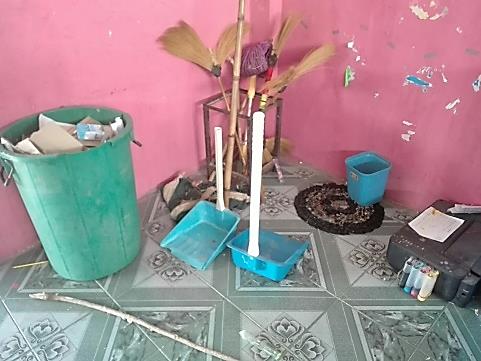 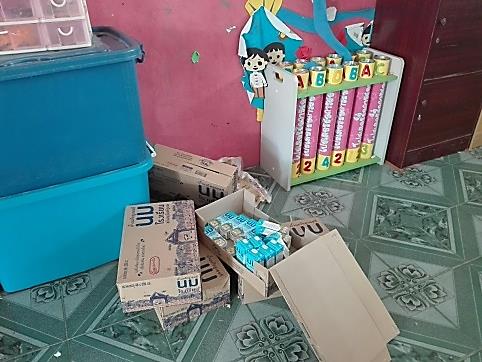 ห้องเรียนสกปก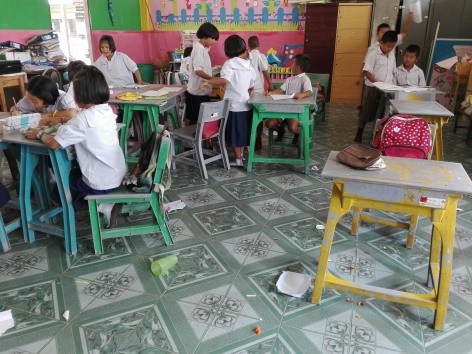 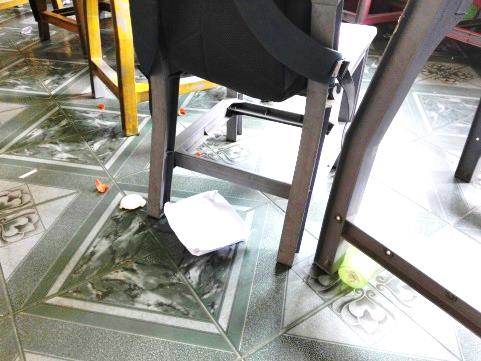 นักเรียนไม่ทำเวรประจำวัน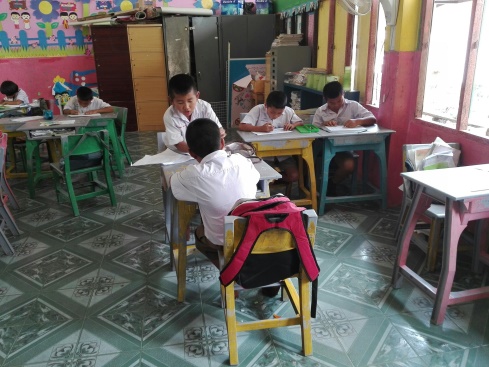 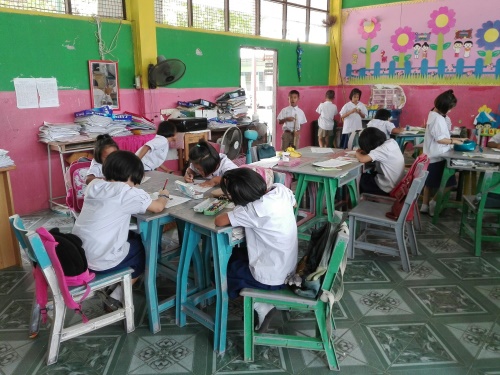 นักเรียนตกลงกันเกี่ยวกับเวรประจำวันยอดเยี่ยมในแต่ละสัปดาห์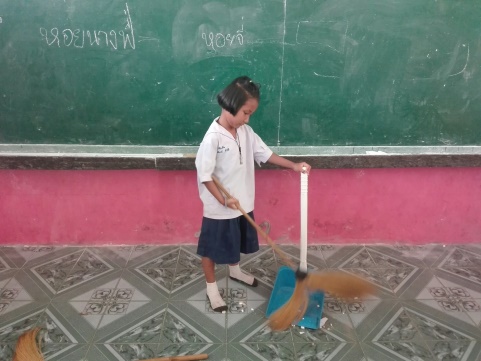 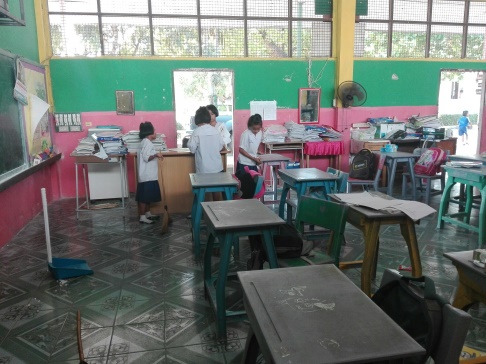 นักเรียนช่วยกันทำความสะอาดห้องเรียน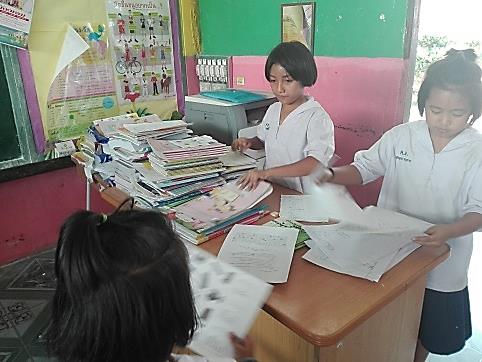 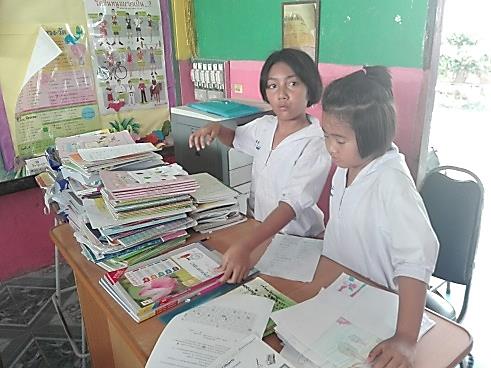 นักเรียนตรวจดูคะแนนเวรประจำวันของตนเอง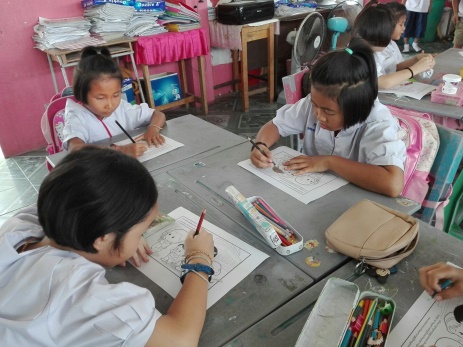 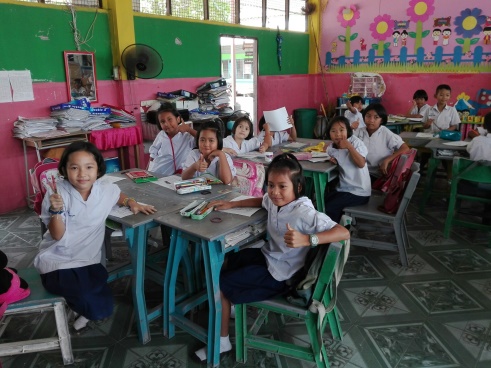 นักเรียนตั้งใจเรียนอย่างมีความสุขบทที่4การวิเคราะห์ปัญหาและสาเหตุปัญหา
 	1. นักเรียนไม่ตระหนักถึงหน้าที่ และความรับผิดชอบต่อห้องเรียนของตนเอง
 	2. ในห้องเรียนไม่สะอาด เวรประจำห้อง ไม่ช่วยกันทำความสะอาดห้องเรียนสาเหตุ  	
 	1. การไม่ตระหนักในหน้าที่ของตนเอง ขาดความรับผิดชอบ
 	2. ไม่ทำความสะอาด ขี้เกียจเป้าหมายและทางออกเป้าหมาย               1.เชิงปริมาณโครงงานคุณธรรม 1 โครงงานนักเรียนชั้นประถมศึกษาปีที่ 2 ไม่น้อยกว่า ร้อยละ 60  มีความรับผิดชอบในหน้าที่ของตนเอง               2.เชิงคุณภาพนักเรียนมีจิตสำนึก ตระหนักถึงหน้าที่ และความรับผิดชอบต่อห้องเรียนของตนเอง		ทางออก  โครงงานคุณธรรม“ขยันหมั่นเพียร  ห้องเรียนสะอาด” มีกิจกรรม ดังนี้ประชุมนักเรียนชั้นประถมศึกษาปีที่ 2 เพื่อกำหนดหัวข้อเรื่อง โครงงานคุณธรรมประชาสัมพันธ์โครงงานให้นักเรียนชั้นประถมศึกษาปีที่ 2 ทราบ และติดประกาศตรวจการทำความสะอาดเวรประจำวันของนักเรียนชั้นประถมศึกษาปีที่ 2บทที่5บทสรุปและข้อเสนอแนะสรุปผลการดาเนินงาน 
 	จากการดาเนินงานโครงงาน “ขยันหมั่นเพียร  ห้องเรียนสะอาด” ของนักเรียนระดับชั้นประถมศึกษาปีที่ 2 ปีการศึกษา 2561 เพื่อแก้ปัญหานักเรียนเวรประจาวันไม่ทำความสะอาดห้องเรียน โดยสรุปผลการดำเนินงาน ดังนี้ 
 	1. นักเรียนที่เข้าร่วมกิจกรรมโครงงาน “ห้องเรียนสะอาดดีเพราะมีความรับผิดชอบ” มีความรับผิดชอบและมีวินัยในตนเองมากขึ้น 
 	2. ผลการตรวจห้องเรียน ร้อยละ ๙๕ มีความสะอาด เป็นระเบียบเรียบร้อยมากขึ้น ข้อเสนอแนะ 
 	1. ควรขยายผลไปยังนักเรียนทุกคนในโรงเรียน 
 	2. ควรจัดทำโครงงานนี้อย่างต่อเนื่องเพื่อให้นักเรียนมีความรับผิดชอบและมีวินัยในตนเองอย่างยั่งยืนของลักษณะนิสัย 
 	3. ควรมีการพัฒนาสื่อคุณธรรมในรูปแบบต่างๆ เพื่อกระตุ้นคุณลักษณะที่พึงประสงค์ได้ดียิ่งขึ้น ภาคผนวกบันทึกเวรประจำวันของนักเรียนวันที่ ……………………… ที่ ………… เดือน ……………………… พ.ศ. …………….วันที่ ……………………… ที่ ………… เดือน ……………………… พ.ศ. …………….วันที่ ……………………… ที่ ………… เดือน ……………………… พ.ศ. …………….(ลงชื่อ) ………….……..………… ผู้บันทึก                                                                                                                        (……………………………..)                                                                                  ครู   โรงเรียนบ้านคอแลนบันทึกเวรประจำวันของนักเรียนวันที่ ……………………… ที่ ………… เดือน ……………………… พ.ศ. …………….วันที่ ……………………… ที่ ………… เดือน ……………………… พ.ศ. …………….วันที่ ……………………… ที่ ………… เดือน ……………………… พ.ศ. …………….(ลงชื่อ) ………….……..………… ผู้บันทึก                                                                                                                      (……………………………..)                                                                                ครู   โรงเรียนบ้านคอแลนลำดับที่รายการจำนวนหน่วยราคาต่อหน่วยจำนวนเงินจำนวนเงินหมายเหตุลำดับที่รายการจำนวนหน่วยราคาต่อหน่วยบาทส.ต.หมายเหตุ1.2.3.4.5.กระดาษถ่ายเอกสารสมุดบันทึก Numberปากกาปากกาเคมีรางวัลตามความเหมาะสม2152-รีมเล่มแท่งแท่ง-120252550-240252530180-----รวมรวมรวมรวมรวม500-ที่รายการทำความสะอาดคะแนน (10)ข้อติชมหมายเหตุ12345ความสะอาดพื้นห้องความสะอาดบริเวณห้องเรียนความสะอาดบริเวณรอบห้องเรียนถังขยะการเก็บอุปกรณ์ทำความสะอาด……………………………………………………………………………………………คะแนนรวมคะแนนรวมที่รายการทำความสะอาดคะแนน (10)ข้อติชมหมายเหตุ12345ความสะอาดพื้นห้องความสะอาดบริเวณห้องเรียนความสะอาดบริเวณรอบห้องเรียนถังขยะการเก็บอุปกรณ์ทำความสะอาด……………………………………………………………………………………………คะแนนรวมคะแนนรวมที่รายการทำความสะอาดคะแนน (10)ข้อติชมหมายเหตุ12345ความสะอาดพื้นห้องความสะอาดบริเวณห้องเรียนความสะอาดบริเวณรอบห้องเรียนถังขยะการเก็บอุปกรณ์ทำความสะอาด………………………………………………………………………………………….คะแนนรวมคะแนนรวมที่รายการทำความสะอาดคะแนน (10)ข้อติชมหมายเหตุ12345ความสะอาดพื้นห้องความสะอาดบริเวณห้องเรียนความสะอาดบริเวณรอบห้องเรียนถังขยะการเก็บอุปกรณ์ทำความสะอาด……………………………………………………………………………………………คะแนนรวมคะแนนรวมที่รายการทำความสะอาดคะแนน (10)ข้อติชมหมายเหตุ12345ความสะอาดพื้นห้องความสะอาดบริเวณห้องเรียนความสะอาดบริเวณรอบห้องเรียนถังขยะการเก็บอุปกรณ์ทำความสะอาด……………………………………………………………………………………………คะแนนรวมคะแนนรวมที่รายการทำความสะอาดคะแนน (10)ข้อติชมหมายเหตุ12345ความสะอาดพื้นห้องความสะอาดบริเวณห้องเรียนความสะอาดบริเวณรอบห้องเรียนถังขยะการเก็บอุปกรณ์ทำความสะอาด……………………………………………………………………………………………คะแนนรวมคะแนนรวม